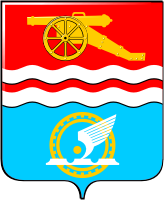 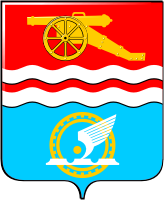 СВЕРДЛОВСКАЯ ОБЛАСТЬАДМИНИСТРАЦИЯ ГОРОДА КАМЕНСКА - УРАЛЬСКОГОПОСТАНОВЛЕНИЕот 12.04.2019 № 291Об организации городских массовых мероприятий, посвященных Празднику Весны и Труда и Дню Победы, в 2019 году 
и временном прекращении движения транспортных средств	В соответствии с Федеральными законами от 06 октября 2003 года № 131-ФЗ «Об общих принципах организации местного самоуправления в Российской Федерации» и от 10 декабря 1995 года № 196-ФЗ «О безопасности дорожного движения», статьей 5-1 Закона Свердловской области от 29.10.2013 № 103-ОЗ «О регулировании отдельных отношений в сфере розничной продажи алкогольной продукции и ограничения ее потребления на территории Свердловской области», в целях координации деятельности по организации и проведению комплекса мероприятий, посвященных Празднику Весны и Труда и Дню Победы, обеспечения общественной безопасности в период проведения городских массовых культурных, спортивных и патриотических мероприятий Администрация города Каменска-УральскогоПОСТАНОВЛЯЕТ:1. Утвердить План городских массовых мероприятий, посвященных Празднику Весны и Труда и Дню Победы, в 2019 году (далее – План, прилагается).2. Организационному комитету по подготовке и проведению основных городских массовых мероприятий в 2019 году (далее – Оргкомитет) обеспечить координацию деятельности всех заинтересованных организаций по подготовке и проведению мероприятий, указанных в Плане.3. Временно прекратить движение для транспортных средств, в том числе, городского пассажирского транспорта общего пользования, в соответствии со схемой временного прекращения движения автотранспорта, являющейся приложением к настоящему постановлению (далее – Схема). 4. МКУ «Управление городского хозяйства» (Я.Ю. Барбицкий):1) разработать схемы организации дорожного движения на период проведения мероприятий Плана;2) обеспечить расстановку необходимых дорожных знаков с учетом Схемы;3) в срок до 30.04.2019 года организовать работу по уборке и благоустройству территории мемориальных объектов;4) организовать уборку территории муниципального образования до и после проведения мероприятий, указанных в Плане;5) 09.05.2019 года организовать установку и уборку биотуалетов на площади Ленинского комсомола. 5. Отделу развития потребительского рынка, предпринимательства и туризма Администрации города Каменска-Уральского (Т.К. Афонина):1) организовать продажу сувенирной продукции, праздничной атрибутики, работу точек общественного питания и детских аттракционов на период проведения массовых мероприятий, указанных в Плане;	2) ознакомить руководителей организаций, осуществляющих розничную продажу алкогольной продукции, с настоящим постановлением и положениями статьи 5-1 Закона Свердловской области от 29.10.2013 № 103-ОЗ «О регулировании отдельных отношений в сфере розничной продажи алкогольной продукции и ограничения ее потребления на территории Свердловской области». 6. Главам администраций Синарского и Красногорского районов 
(А.В. Ялунин, Д.В. Башарин) организовать на подведомственной территории:1) контроль благоустройства мемориальных объектов; 2) работу по украшению праздничной символикой.7. МКУ «Единая диспетчерская служба городского пассажирского транспорта города Каменска-Уральского» (О.А. Алексеева) совместно с ООО «ПАП-2» 
(К.А. Уткин) и ООО «Экспресс-сити» (И.М. Иванова) с учетом Схемы:1) подготовить и своевременно разместить в средствах массовой информации объявление об изменениях в работе городского пассажирского транспорта общего пользования;2) организовать движение городского пассажирского транспорта по временным схемам.8. Рекомендовать ООО «ПАП-2» (К.А. Уткин) и ООО «Экспресс-сити» 
(И.М. Иванова) обеспечить доставку населения в микрорайоны Южный и Ленинский 09.05.2019 года после праздничного фейерверка.9. Рекомендовать МО МВД России «Каменск-Уральский» (А.Н. Кивелев):1) обеспечить наличие нарядов дорожно-патрульной и патрульно-постовой службы в местах массового пребывания людей в период проведения мероприятий, указанных в Плане;2) организовать работу по обеспечению безопасности дорожного движения с учетом Схемы. 10. Рекомендовать АО «Горвнешблагоустройство» (Р.Н. Шарапов) и 
АО «Водоканал Каменск-Уральский» (С.К. Глазунов) оказать содействие в предоставлении большегрузных транспортных средств для обеспечения перекрытия улиц во время проведения мероприятий с массовым пребыванием людей 
01.05.2019 года и 09.05.2019 года по согласованию с Оргкомитетом.11. Рекомендовать Каменск-Уральскому филиалу РКЭС ОАО «Региональная сетевая компания» (А.Г. Ершов) обеспечить подключение к электросети оборудования, необходимого для проведения мероприятий Плана.12. Рекомендовать руководителям организаций, осуществляющих деятельность на территории муниципального образования: 1) принять участие в подготовке и проведении мероприятий, указанных в Плане;2) принять участие в уборке, благоустройстве, обеспечении безопасности при проведении мероприятий, а также охране мемориальных объектов;3) разработать собственные планы по организации и проведению праздничных мероприятий с учетом Плана.13. Рекомендовать ГБУЗСО «СГСМП г. Каменск-Уральский» 
(А.И. Флоринский) организовать дежурство машин скорой медицинской помощи на мероприятиях Плана.14. Рекомендовать 63 отряду ФПС по Свердловской области (И.Н. Давыдов) обеспечить 09.05.2019 года дежурство пожарного поста в месте проведения праздничного фейерверка.15. Опубликовать настоящее постановление в газете «Каменский рабочий» и разместить на официальном сайте муниципального образования.	16. Контроль исполнения настоящего постановления возложить на первого заместителя главы Администрации города С.А. Гераскина и заместителя главы Администрации города Д.В. Миронова. Глава города						   		                   А.В. ШмыковУТВЕРЖДЕН постановлением Администрации 
города Каменска-Уральскогоот 12.04.2019 № 291 «Об организации городских массовых мероприятий, посвященных Празднику Весны и Труда и Дню Победы, в 2019 году»ПЛАНгородских массовых мероприятий, посвященных Празднику Весны и Труда и Дню Победы, в 2019 годуПриложение к постановлениюАдминистрации города Каменска-Уральского 									от 12.04.2019 № 291 Схема временного прекращения движения автотранспорта на период проведения городских массовых мероприятий, посвященных Празднику Весны и Труда и Дню Победы, в 2019 году 1) 28 апреля 2019 года с 11.00 до 14.30 часов (легкоатлетическая эстафета «Весна Победы») по улице Каменской на участке от улицы Суворова до улицы Кутузова, по улице Кутузова на участке от улицы Каменской до улицы Октябрьской, по улице Октябрьской на участке от улицы Кутузова до улицы Суворова, по улице Суворова на участке от улицы Октябрьской до улицы Шестакова;2) 01 мая 2019 года:с 08.30 до 12.00 часов (построение и прохождение праздничных колонн) по улице Кунавина на участке от улицы Кирова до проспекта Победы, по проспекту Победы на участке от улицы Кунавина до улицы Кадочникова, по улице Ленина на участке от улицы Парковой до улицы Кунавина;с 09.15 до 10.00 часов (на период прохождения колонны ПАО «Синарский трубный завод» к месту построения – остановка «Выставочный зал») по проспекту Победы на участке от улицы Карла Маркса до улицы Кунавина;с 09.30 до 10.00 часов (на период прохождения колонны ОАО «РЖД» от здания Узлового совета ветеранов до проспекта Победы) по улице Кунавина на участке от ж/д вокзала до проспекта Победы; 3) 08 мая 2019 года:с 16.00 до 18.00 часов (легкоатлетическая эстафета УАЗа) по улице Алюминиевой на участке от улицы Заводской до улицы Уральской;с 18.00 до 20.00 часов (генеральная репетиция Парада наследников Победы) по улице Ленина на участке от проспекта Победы до улицы Кунавина, проезд вдоль здания Администрации города по улице Тевосяна и проезд от здания Администрации города до проспекта Победы вдоль ТЦ «Россия»;с 20.00 до 22.00 часов (Всероссийская акция «Стена памяти» в рамках проекта «Помни меня») проезд вдоль здания Администрации города по улице Тевосяна и проезд от здания Администрации города до проспекта Победы вдоль ТЦ «Россия»;4) 09 мая 2019 года: с 8.30 до 10.00 часов (на период построения и прохождения колонны УАЗа) по улице Алюминиевой на участке от улицы Заводской до улицы Октябрьской;с 9.00 до 11.10 часов (на период проведения праздничного концерта, посвященного 74 годовщине Победы и прохождения колонны ПАО «Синарский трубный завод» к мемориалу погибшим трубникам) по улице Карла Маркса на участке от площади Беляева до железнодорожного переезда; с 9.00 до 10.00 часов (на период прохождения колонны ОАО «РЖД» к памятнику «Звезда») по улице Кунавина на участке от ж/д вокзала до проспекта Победы;с 9.00 до 11.00 часов (шествие делегаций к памятнику Г.П. Кунавину. Торжественный митинг) по улице Ленина на участке от проспекта Победы до перекрестка с круговым движением у здания Администрации города, по проспекту Победы на участке от улицы Ленина до улицы Добролюбова;с 9.30 до 10.00 часов (на период прохождения колонн к обелискам и мемориалам):по улице Трудовые резервы на участке от улицы Центральной до улицы 
1 Мая, по улице 1 Мая на участке от улицы Трудовые резервы до улицы Февральской революции, по улице Февральской революции;по улице Кунавина на участке от улицы Мичурина до проспекта Победы, по проспекту Победы на участке от улицы Кунавина до памятника Г.П. Кунавину;с 10.30 до 11.00 часов (шествие делегаций к памятнику И.В. Абрамову) по улице Лермонтова на участке от ДК «Современник» до проезда между улицами Лермонтова и Абрамова, по улице Абрамова на участке от проезда между улицами Лермонтова и Абрамова до улицы Серова, по улице Ленинградской на участке от улицы Абрамова до улицы Серова;с 11.00 до 14.00 часов (на период проведения Парада наследников Победы и шествия участников Всероссийской акции «Бессмертный полк») по улице Ленина на участке от улицы Кунавина до улицы Парковой, по проспекту Победы на участке от улицы Кадочникова до улицы Добролюбова, по улице Добролюбова на участке от проспекта Победы до улицы Чайковского; с 12.00 до 14.30 часов (легкоатлетическая эстафета ПАО «Синарский трубный завод») по улице Карла Маркса на участке от железнодорожного переезда до улицы 1-ой Синарской, по улице Зои Космодемьянской на участке от улицы Карла Маркса до улицы Бажова, по улице Бажова на участке от улицы Зои Космодемьянской до улицы Олега Кошевого, по улице Олега Кошевого на участке от улицы Бажова до улицы Карла Маркса, по улице Беляева от улицы Бажова до улицы Карла Маркса;с 19.30 до 23.30 часов (на период проведения праздничного концерта, посвященного Дню Победы, праздничного фейерверка) по улице Ленина на участке от улицы Парковой до улицы Кунавина, по проспекту Победы на участке от улицы Кадочникова до улицы Мусоргского, по улице Кадочникова от перекрестка с круговым движением у здания Администрации города до перекрестка с круговым движением на пересечении с улицей Рябова. № п/пДата и время проведения мероприятияНаименование мероприятияМесто проведения мероприятия, 
границы прилегающей территории, где не допускается розничная продажа алкогольной продукцииОтветственный1234528.04.201912.00-14.00Городская легкоатлетическая эстафета 
«Весна Победы»Микрорайон Южный, границы улиц: Суворова, Каменская, Кутузова, ОктябрьскаяГиматов П.Г.01.05.201910.00-12.00Праздничное шествие, посвященное Празднику Весны 
и ТрудаПр. Победы – ул. Ленина – пл. Ленинского комсомола, 
границы улиц: Чайковского, Титова, Ленина, Кунавина, Репина, Парковая до перекрестка с Добролюбова, Добролюбова до перекрестка с ЧайковскогоКазанцева С.В.Сергеева О.Н.07.05.201909.20Праздничные митинги учащихся образовательных учреждений, посвященные 
74 годовщине Победы в Великой Отечественной войне Мемориал павшим героям в д. ВолковоМиннуллина Л.М.10.00Праздничные митинги учащихся образовательных учреждений, посвященные 
74 годовщине Победы в Великой Отечественной войне Мемориал погибшим алюминщикамМиннуллина Л.М.10.40Праздничные митинги учащихся образовательных учреждений, посвященные 
74 годовщине Победы в Великой Отечественной войне Обелиск у школы № 16Миннуллина Л.М.11.00Праздничные митинги учащихся образовательных учреждений, посвященные 
74 годовщине Победы в Великой Отечественной войне Мемориал у памятника Г.П. КунавинуМиннуллина Л.М.12.00Праздничные митинги учащихся образовательных учреждений, посвященные 
74 годовщине Победы в Великой Отечественной войне Обелиск погибшим воинам в п. ЛенинскийМиннуллина Л.М.12.45 Праздничные митинги учащихся образовательных учреждений, посвященные 
74 годовщине Победы в Великой Отечественной войне Мемориал погибшим трубникамМиннуллина Л.М.1234507.05.201917.00Городской торжественный вечер, посвященный 
Дню ПобедыСКЦКазанцева С.В.Сергеева О.Н.  07.05.201915.00Спортивный праздник 
«Салют Победы»ул. Машинистов, 51Бараношникова С.Н.08.05.201915.00Открытое личное первенство города по мотокроссу, посвященное 
Дню ПобедыМототрасса «Юность» Гиматов П.Г. Хомицевич В.В.08.05.201916.30-17.30Легкоатлетическая эстафетаз/у УАЗа – пл. Горького,границы улиц: 
Заводская, Алюминиевая, Октябрьская, Уральская, ИсетскаяУральский алюминиевый заводПустынных Е.В. 
(по согласованию)08.05.201921.00-22.00Всероссийская акция 
«Стена Памяти» 
в рамках проекта «Помни меня»Площадь Ленинского комсомола,границы улиц: Ленина, Титова, Мусоргского, проспект Победы Казанцева С.В.Оганян А.Б.09.05.201909.00Всероссийская акция 
«Вахта памяти»Мемориальные объекты городаМиннуллина Л.М.09.05.20199.00-9.40Концертная программа 
«Песни, с которыми мы победили» Площадь перед ДК «Металлург», границы улиц: 
Трудовые резервы, Западная, 1-й Проезд, ВосточнаяКазанцева С.В.Зырянова Е.М.09.05.20199.00Торжественные митинги, посвященные 
74 годовщине Победы в Великой Отечественной войнеМемориал погибшим алюминщикамУральский алюминиевый заводПустынных Е.В. 
(по согласованию)9.20Торжественные митинги, посвященные 
74 годовщине Победы в Великой Отечественной войнеПамятник «Звезда»Эксплуатационное вагонное депо Каменска-Уральского Сырых А.Л. 
(по согласованию)10.00Торжественные митинги, посвященные 
74 годовщине Победы в Великой Отечественной войнеОбелиск погибшим воинам в п. ЛенинскийКазанцева С.В.Куликов О.В.10.00Торжественные митинги, посвященные 
74 годовщине Победы в Великой Отечественной войнеМемориал павшим героям в д. ВолковоКазанцева С.В.Зырянова Е.М. 1234510.00Мемориал у памятника Г.П. КунавинуКазанцева С.В.Гиндин М.Р. 10.00Обелиск погибшим воинам в д. КодинкаЯлунин А.В.Куликов О.В.10.15Мемориал погибшим трубникамПАО «СинТЗ»Гагаринов В.А. 
(по согласованию)12.00Мемориал в д. МонастыркаБашарин Д.В.Зырянова Е.М.12.00Обелиск погибшим воинам в д. Новый заводЯлунин А.В.Оганян А.Б.09.05.20199.15-10.00Праздничный концерт, посвященный 
74 годовщине Победы в Великой Отечественной войнеПлощадь Беляева, границы улиц: 
Карла Маркса, 
Олега Кошевого, 
Бажова, БеляеваПАО «СинТЗ»Гагаринов В.А. 
(по согласованию)09.05.201911.30-12.15Парад наследников ПобедыПлощадь Ленинского комсомола,границы улиц: Чайковского, Титова, Ленина, Кунавина, Репина, Парковая до перекрестка с Добролюбова, Добролюбова до перекрестка с ЧайковскогоКазанцева С.В.Сергеева О.Н. 09.05.201912.15-13.00Шествие участников Всероссийской акции 
«Бессмертный полк»Площадь Ленинского комсомола,границы улиц: Чайковского, Титова, Ленина, Кунавина, Репина, Парковая до перекрестка с Добролюбова, Добролюбова до перекрестка с ЧайковскогоКазанцева С.В.Сергеева О.Н. 09.05.201912.30-13.30Легкоатлетическая эстафета Площадь Беляева, границы улиц: 
Карла Маркса, Олега Кошевого, Бажова, 
Зои КосмодемьянскойПАО «СинТЗ»Гагаринов В.А. 
(по согласованию)09.05.201912.30-14.00Праздничная программа для участников Всероссийской акции 
«Бессмертный полк»Мемориал у памятника Г.П. Кунавину, границы улиц: Чайковского, Титова, Ленина, Кунавина, Репина, Парковая до перекрестка с Добролюбова, Добролюбова до перекрестка с ЧайковскогоКазанцева С.В.1234509.05.201913.00-18.00Праздничное народное гуляние, посвященное 
74 годовщине Победы в Великой Отечественной войне 
«Победный вальс»Площадь перед ДК «Современник»,границы улиц: 
Серова, Лермонтова 
(нечетная сторона – дома №№ 83-185), Войкова, ЛенинградскаяКуликов О.В.09.05.201919.00-20.00Городская акция «Вечер зажженных свечей»Мемориал у памятника Г.П. Кунавину, границы улиц: Чайковского, Мусоргского, Кирова, Кунавина, Репина, Парковая до перекрестка с Добролюбова, Добролюбова до перекрестка с ЧайковскогоОганян А.Б.09.05.201920.00-22.30Праздничный концерт, посвященный 
Дню ПобедыПлощадь Ленинского комсомола,границы улиц: Чайковского, Титова, Ленина, Кунавина, Репина, Парковая до перекрестка с Добролюбова, Добролюбова до перекрестка с ЧайковскогоКазанцева С.В.Сергеева О.Н.  09.05.201922.30-22.45Праздничный фейерверк в честь 
74 годовщины Победы в Великой Отечественной войнеПлощадь Ленинского комсомола,границы улиц: Чайковского, Титова, Ленина, Кунавина, Репина, Парковая до перекрестка с Добролюбова, Добролюбова до перекрестка с ЧайковскогоКазанцева С.В.Сергеева О.Н.  09.05.201922.00Городская акция «Свет памяти»Территория городаКазанцева С.В.Сергеева О.Н. 